ОПРОСНЫЙ ЛИСТ ДЛЯ ПОДБОРА ПРОДУКЦИИДополнительная комплектация станции- Канальный измельчитель- Шиберный затвор на подводящей трубе- Расходомер на напорном трубопроводе- Газоанализатор- Диспетчеризация насосной станции- Наземный павильон- Грузоподъёмное устройство - Колодец с задвижкой перед КНС- Колодец с запорной арматурой после КНСДополнительная информация для расчёта:Наименование объекта:Заказчик:Контактное лицо:Телефон / e-mail:Параметры для подбора насосного оборудованияГабаритные размеры трубопроводов и корпуса насосной станцииГабаритные размеры трубопроводов и корпуса насосной станцииПараметры подбора системы управленияПараметры подбора системы управления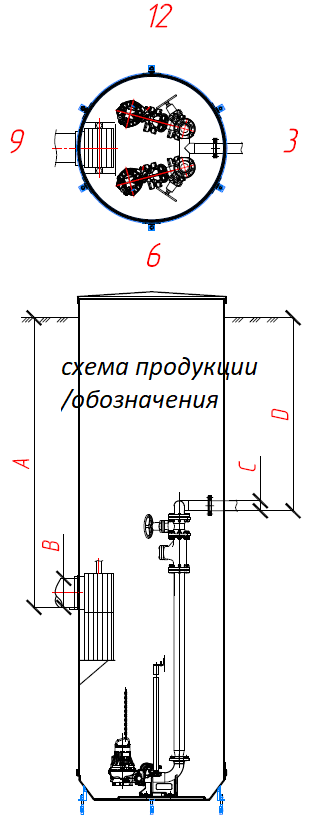 